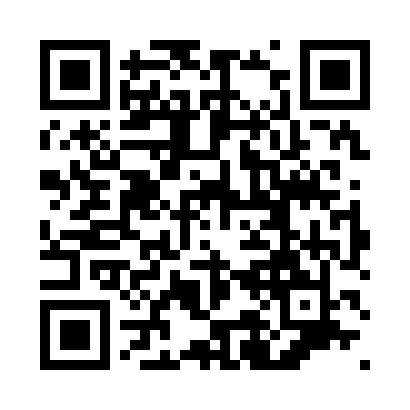 Prayer times for Trockenbach, GermanyWed 1 May 2024 - Fri 31 May 2024High Latitude Method: Angle Based RulePrayer Calculation Method: Muslim World LeagueAsar Calculation Method: ShafiPrayer times provided by https://www.salahtimes.comDateDayFajrSunriseDhuhrAsrMaghribIsha1Wed3:315:561:205:228:4510:592Thu3:275:541:205:238:4611:023Fri3:245:521:205:238:4811:054Sat3:205:511:205:248:4911:085Sun3:175:491:195:258:5111:116Mon3:135:471:195:258:5311:147Tue3:105:451:195:268:5411:188Wed3:065:441:195:278:5611:219Thu3:055:421:195:278:5711:2410Fri3:045:401:195:288:5911:2711Sat3:035:391:195:289:0011:2712Sun3:035:371:195:299:0211:2813Mon3:025:361:195:309:0311:2814Tue3:015:341:195:309:0511:2915Wed3:015:331:195:319:0611:3016Thu3:005:321:195:319:0811:3017Fri3:005:301:195:329:0911:3118Sat2:595:291:195:329:1011:3219Sun2:595:281:195:339:1211:3220Mon2:585:261:195:339:1311:3321Tue2:585:251:195:349:1411:3322Wed2:575:241:205:349:1611:3423Thu2:575:231:205:359:1711:3524Fri2:575:221:205:369:1811:3525Sat2:565:211:205:369:2011:3626Sun2:565:191:205:379:2111:3627Mon2:565:181:205:379:2211:3728Tue2:555:181:205:379:2311:3829Wed2:555:171:205:389:2411:3830Thu2:555:161:205:389:2611:3931Fri2:545:151:215:399:2711:39